Чтобы отправиться в путешествие в Африку,  для       начало можно расстелить на полу карту. Соберите всех животных, которые есть у вас дома. Посадите их на кораблики  и   «поплыли» в Африку.Затем,  просто,  поизучайте по карте.  Кто живет в Африке.Можно взять кубики с изображением животных.Прочитать стихи про животных, которые живут в Африке“Доплывем до Занзибара,Поплутаем по Сахаре,Поглядим Килиманджаро,Погуляем с  Гиппопо.”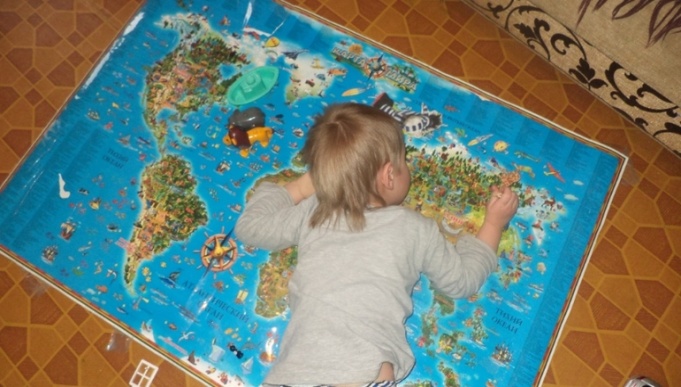 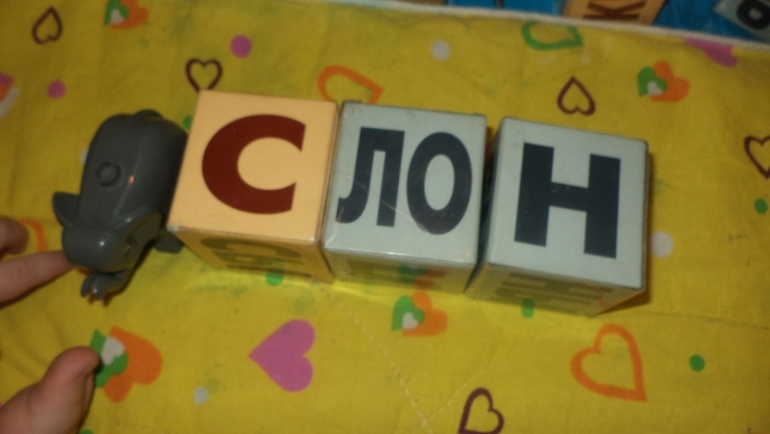 “Африка! Африка! Волшебная страна.   Отправимся      мы в Африку,  давно нас ждет она.Увидим в жаркой Африке, как звери там живут… Скорее едем в Африку, джунгли нас ждут!”Спеть песенку, когда плывете в АфрикуЕсли долго, долго, долго, если долго по дорожке,   если долго по тропинке. Топать, ехать и бежать. То, пожалуй, то, конечно. То, наверно, верно, верно. То, возможно, можно, можно, можно  в Африку  прийти.   Загадать загадки.                                                                   “А по реке плывет бревно. Ох, и злющее  оно. Тем, кто в речку угодил, нос откусит…  крокодил“Он ходит, голову задрав, не потому, что важный граф, не потому, что гордый нрав. А потому, что он ….                                                                                                        (жираф)              Поиграйте с детьми в подвижные игры.          Например, изучая Африку. Играем в «Жирафиков», Южную Америку – в «Пираний» и т.д.        Игровые методы создают условия для быстрого и прочного усвоения знаний. Так же происходит развитие мыслительных процессов – внимания, памяти, мышления. Дети учатся сравнивать, обобщать, анализировать. Например: Почему там живет так мало животных? И конечно как можно больше путешествуйте с малышом. Пожалуй, это самое лучшее и полезное изучение географии. Всевозможные поездки и путешествия. Расширяют кругозор малыша, дают ему понять, что мир – это не только привычная комната и песочница во дворе. Существуют еще поля и леса, горы, реки и озера, другие города и люди…..  В раннем возрасте у ребенка формируется способность воспринимать новые впечатления. А дальше на этот стержень нанижется любознательность и легкость в овладениями новыми навыками. Но не только дальние путешествия, а даже поездки в окрестностях родного города дадут возможность лучше понять и устройство нашей удивительной планеты.           Интересных открытий и  удивительных приключений!               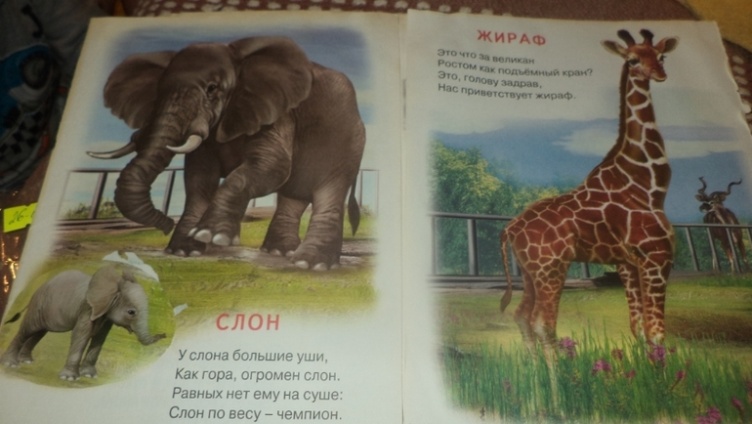               Путешествие в Африку                                                        МБДОУ «ДСОВ № 75»                                           г. Братск  2015г.                              